PROGRAM POPRAWY FREKWENCJI w Zespole Szkół w LibiążuOpracowali: Elżbieta WronkaMariola CupiałAgnieszka WarzechaZofia DyndaHalina SzczurekLibiąż, 2019  r.Analiza frekwencji uczniów Zespołu Szkół w Libiążu pozwala na stwierdzenie,
że zjawisko opuszczania zajęć szkolnych  to poważny problem, który wymaga podjęcia działań minimalizujących je i jego konsekwencje.Aby wyeliminować niewłaściwe zachowania uczniów, musi nastąpić współpraca pomiędzy nauczycielami, wychowawcami, dyrekcją szkoły, pedagogiem, uczniami i rodzicami. Wówczas  będzie możliwa wzrost  frekwencji  młodzieży na  zajęciach lekcyjnych.Podstawowym założeniem programu jest więc ukształtowanie  właściwej postawy ucznia poprzez zaangażowanie rodziców i nauczycieli w procesy wychowawcze skutkujące podniesieniem frekwencji i efektywności procesu nauczania.I  Cele ogólne:1. Zwiększenie frekwencji uczniów na zajęciach lekcyjnych.II  Cele operacyjne:1. Ustalenie czynników wpływających na niską frekwencję uczniów i ich konsekwencji.2. Opracowanie systemu postępowania wobec uczniów opuszczających zajęcia szkolne w szczególności określenie zadania dyrektora szkoły, wychowawców, nauczycieli, pedagoga, rodziców i uczniów.3.  Przeprowadzenie analizy i zaktualizowanie regulaminu kar i  nagród za niską/wysoką frekwencję uczniów w szkole.W ramach celów operacyjnych ustalono następujące przyczyny niskiej frekwencji uczniów : nieobecności spowodowane chorobą, złym stanem zdrowia,  celowe unikanie niektórych lekcji, podjęcie dorywczej pracy zarobkowej, czasowe zajęcia pozaszkolne np. uczestnictwo w kursie prawa jazdy,pozostawanie w domu bez powodu,pozostawanie w domu na prośbę rodziców (opieka nad młodszym rodzeństwem, choroba członków rodziny), lęk przed niektórymi lekcjami,lenistwo,wagaryoraz skutki absencji:  powstanie zaległości programowych, trudności w nauce, osiąganie niższych wyników,  nieuzyskanie promocji do następnej klasy,utrwalanie nieprawidłowych postaw, np.: brak odpowiedzialności, niesystematyczność, lekceważenie norm i regulaminów szkolnych, przeżywanie niepowodzeń szkolnych skutkujące fobią szkolną, depresją i innymi zaburzeniami emocjonalnymi,poczucie wyizolowania z zespołu klasowego, które może prowadzić do wykluczenia społecznego,szukanie akceptacji w złym towarzystwie, grupach destrukcyjnych,wchodzenie w konflikt z prawem,nabywanie złych przyzwyczajeń (sięganie po używki).Działania zmierzające do poprawy frekwencji: Uzupełnienie zasad usprawiedliwiania nieobecności.Konsekwentne przestrzeganie zasad dotyczących usprawiedliwiania nieobecności.Ujednolicenie  zasad postępowania nauczycieli, wychowawców wobec uczniów opuszczających zajęcia.Ustalenie form współpracy pomiędzy nauczycielami, wychowawcami i rodzicami w celu poprawy frekwencji.Podjęcie działań mających na celu uświadomienie  uczniom i rodzicom wpływu frekwencji na osiągane przez uczniów wyniki w nauce.Ustalenie zasad monitorowania frekwencji uczniów.Rozszerzenie  systemu kar za niską frekwencję uczniów w szkole.   Zadania  dyrekcji szkoły: Wicedyrektor szkoły koordynuje realizację planu naprawczego. Dyrektor lub wicedyrektor na wniosek wychowawcy przeprowadza rozmowy z uczniami niewykazującymi poprawy frekwencji i ich rodzicami. Na wniosek wychowawcy udziela nagan zgodnie ze statutem szkoły.Na wniosek wychowawcy nagradza uczniów wyróżniających się najwyższą frekwencją.Zadania pedagoga szkolnego: Pedagog wspiera wychowawców i nauczycieli w realizacji programu naprawczego.Jest odpowiedzialny za realizację Programu Poprawy Frekwencji.Przeprowadza rozmowę z uczniem o niskiej frekwencji, motywuje go do podjęcia zmian, bierze aktywny udział w tworzeniu i podpisaniu kontraktu z rodzicem ucznia mającego problemy z frekwencją.Bierze udział w spotkaniach z uczniami w ramach godziny z wychowawcą na wniosek wychowawcy.Organizuje cykl spotkań z psychologiem z PPP w Chrzanowie dla klas o niskiej frekwencji.Monitoruje frekwencję poszczególnych klas. Zadania wychowawcy: 1. Przestrzega i implementuje zasady wprowadzone przez PPF Wychowawca klasy zapoznaje uczniów i rodziców /prawnych opiekunów z Programem Poprawy Frekwencji.  Współpracuje z pedagogiem szkolnym oraz dyrektorem szkoły w zakresie realizacji programu naprawczego oraz z rodzicami uczniów.   Systematycznie monitoruje frekwencję uczniów w swojej klasie.Przeprowadza rozmowę z uczniem, której celem jest poznanie przyczyn jego nieobecności oraz uświadamia konsekwencje podejmowanych decyzji.Przekazuje pedagogowi szkolnemu wykaz uczniów wagarujących wraz z informacją o skali problemu, sytuacji rodzinnej i szkolnej ucznia. Informuje rodziców  o nieobecnościach dziecka w szkole – kontakt bezpośredni,  dziennik elektroniczny, list polecony.W ramach systemu kar zawiera Umowę/ Kontrakt uczniem o wysokiej absencji.Dokonuje usprawiedliwień zgodnie z zasadami zawartymi w programie.Nagradza pisemną pochwałą uczniów o wysokiej frekwencji na koniec roku szkolnego. 2. Stosuje następujące zasady przy usprawiedliwianiu i zwalnianiu uczniówWagary i unikanie zajęć musi stać się dla uczniów „ nieopłacalne”. W tym celu na początku roku szkolnego nauczyciele – wychowawcy zobowiązani są do poinformowania uczniów i rodziców o konsekwencjach wagarów i ucieczek z zajęć lekcyjnych.Wychowawca na pierwszym organizacyjnym spotkaniu z rodzicami przedstawia procedury związane z nieobecnościami ucznia w szkole. Ustala formę usprawiedliwiania nieobecności – np. prośba rodziców o usprawiedliwienie w dzienniku elektronicznym lub zeszycie usprawiedliwiań i odnotowuje to w dzienniku.Zwolnienie ucznia z lekcji następuje na pisemną prośbę rodziców/ opiekunów.  Ucznia zwalnia wychowawca a w przypadku jego nieobecności nauczyciel przedmiotu, jeśli wyrazi na to zgodę lub pedagog szkolny. Nauczyciel zwalniający podpisuje informację o zwolnieniu w zeszycie kontaktów oraz odnotowuje zwolnienie w dzienniku lekcyjnym. Wychowawca w terminie do 14 dni od zakończenia nieobecności ucznia w szkole usprawiedliwia je na postawie wpisu  w dzienniku elektronicznym lub zeszycie usprawiedliwień. Prośba / oświadczenie o usprawiedliwieniu nieobecności powinno określać powód nieobecności, który podlega ocenie nauczyciela oraz datę/daty dni, których prośba dotyczy. Uczeń pełnoletni albo jego rodzic (prawny opiekun) może złożyć usprawiedliwienie nieobecności, lecz nauczyciel nie ma obowiązku go uznać, jeśli stwierdzi, że usprawiedliwienie nie uzasadnia wystarczająco opuszczenia zajęć.Wychowawca nie ma obowiązku przyjęcia prośby o usprawiedliwianie nieobecności ucznia po upływie 14 dni od jego powrotu do szkoły. Wychowawca usprawiedliwia spóźnienia lub całogodzinną nieobecność na pierwszej godzinie lekcyjnej spowodowaną trudnościami z dojazdem (np.: spóźnienie autobusu, awaria) na podstawie pisemnego oświadczenia przewoźnika lub rodzica. Wychowawca w wyjątkowych, uzasadnionych przypadkach (np. pobyt w szpitalu) ma prawo przyjąć usprawiedliwienie po wyznaczonym terminie. Wychowawca klasy zbiera i przechowuje przez cały okres roku szkolnego dokumenty, które były podstawą do usprawiedliwienia nieobecności i zwolnienia uczniów (zeszyt usprawiedliwień). W razie wątpliwości co do autentyczności zwolnienia/usprawiedliwienia wychowawca powinien ustalić stan faktyczny.Przyczyny nieobecności, które a)  mogą być podstawą do usprawiedliwienia nieobecności przez wychowawcę:zły stan zdrowiaprzypadki losowebardzo ważne sprawy rodzinneb) nie powinny być usprawiedliwiane:unikanie pojedynczych lekcji – wagary godzinoweuchylanie się od obwiązki szklonego w dłuższym okresie3. Monitoruje frekwencję uczniówWychowawca na bieżąco, systematycznie monitoruje frekwencję uczniów. W przypadku niewyjaśnionej przyczyny nieobecności ucznia (trwającej co najmniej tydzień)  osobiście lub pisemnie kontaktuje się z rodzicem lub prawnym opiekunem w celu wyjaśnienia powodu nieusprawiedliwienia nieobecności ucznia, i odnotowuje rozmowę w dzienniku lekcyjnym. O nieobecności ucznia rodzice/opiekunowie powiadamiani są przez dziennik elektroniczny, listownie lub przez bezpośredni kontakt. W przypadku, gdy przyczyną nieobecności ucznia są wagary, a działania podejmowane przez wychowawcę (upomnienie/umowa) nie przynoszą oczekiwanych efektów, uczeń kierowany jest przez wychowawcę do pedagoga szkolnego.  Jeżeli rodzic lub prawny opiekun nie zgłasza się lub unika kontaktu ze szkołą, wychowawca wysyła przez sekretariat, listem poleconym za potwierdzeniem odbioru, pismo z wyznaczonym terminem spotkania w szkole w obecności pedagoga szkolnegoZadania nauczycieli: Nauczyciel przestrzega zasad oceniania i klasyfikowania uczniów z uwzględnieniem frekwencji na zajęciach.Systematycznie kontroluje obecności (także spóźnienia) na zajęciach lekcyjnych. Nauczyciel  odnotowuje wagary . Jeśli nauczyciel stwierdzi, że uczeń unika jego lekcji, np. był obecny na lekcji poprzedniej, wówczas może to odnotować na liście obecności określeniem „wagary” skrót „wg” podświetlony na czerwono. Taka nieobecność nie może być zmieniana przez wychowawcę klasy bez konsultacji z nauczycielem przedmiotu.Informuje uczniów, że fakt nieobecności na zajęciach zobowiązuje ich  do natychmiastowego uzupełnienia braków.Nauczyciel prowadzi lekcje  różnorodnymi metodami, w tym aktywizującymi, w sposób atrakcyjny dla uczniów. Nauczyciel przestrzega szklonego systemu kar i nagród przyjętego w tym programie naprawczym.Zadania rodziców: Rodzice współpracują z wychowawcą klasy w celu podniesienia frekwencji.Rzetelnie i zgodnie z prawdą informują wychowawcę o przyczynach nieobecności. W ciągu tygodnia powiadamiają wychowawcę klasy o ewentualnej dłuższej nieobecności swojego dziecka.Osobiście wypisują usprawiedliwienia i zwolnienia z lekcji i są odpowiedzialni za ich treść. Ponoszą pełną odpowiedzialność za zwolnionego z zajęć lekcyjnych ucznia.  Systematycznie kontrolują usprawiedliwienia, zwolnienia w dzienniku elektronicznym oraz w trakcie spotkań z wychowawcą. Rada Rodziców wspiera finansowo szkołę w zakresie nagradzania uczniów i klasy za wzorową frekwencję.W przypadku braku współpracy rodzica z wychowawcą (nie uczestniczy w zebraniach, wywiadówkach, nie wyraża chęci na spotkania indywidualne z wychowawcą i nauczycielami uczącymi), zostaje on powiadomiony o nieobecnościach przez sekretariat szkoły listem poleconym na wniosek wychowawcy.Zadania i obowiązki ucznia: Przedkłada wychowawcy prośbę o usprawiedliwienie nieobecności na zajęciach lekcyjnych zgodnie z regulaminem usprawiedliwiania nieobecności, w ciągu 14 dni po powrocie do szkoły, Uczeń ma obowiązek nadrobienia wszelkich zaległości wynikających z jego absencji zaraz  po powrocie do szkoły. W przypadku dłuższej (min. 5 dni)  nieobecności uczeń ustala z nauczycielem przedmiotu indywidualnie termin nadrobienia zaległości, W przypadku jednodniowej nieobecności, jeśli w tym dniu zaplanowany był sprawdzian, uczeń jest zobowiązany na najbliższej lekcji okazać na prośbę nauczyciela przedmiotu usprawiedliwienie dotyczące wyżej wymienionej nieobecności i przystąpić do napisania zaległego sprawdzianu.III. Regulaminu kar i  nagród za niską / wysoką frekwencję.A. System nagród za wysoką frekwencją  W szkole stosowany jest  system nagród za bardzo dobrą frekwencję na zajęciach: 1. Nagroda za „czysty miesiąc” w postaci Certyfikatu nietykalności. 2. Uczniowie z  najwyższą frekwencją mają przyznawane dodatkowe  punkty za frekwencję  przy rekrutacji do projektów unijnych, praktyk  zgodnie z regulaminem rekrutacji kandydatów na staż w ramach projektów.3. Podwyższenie oceny z zachowania – uczeń o najwyższej frekwencji w ma prawo do podwyższenia oceny z zachowania o jeden stopień w stosunku do oceny proponowanej. O podwyższeniu oceny decyduje wychowawca. 4. Przyznawanie pochwał:Pochwała wychowawcy - uczniowie z najwyższą frekwencją za I semestr (powyżej 90%) otrzymują pochwałę wychowawcy, którą w formie listu pochwalnego otrzymują również rodzice ucznia.Pochwała dyrektora szkoły - uczniowie z najwyższą frekwencją roczną (powyżej 95%) otrzymują pochwałę dyrektora, którą w formie listu pochwalnego otrzymują również rodzice ucznia.5. Klasa z najwyższą średnią frekwencją roczną otrzymuje w miarę możliwości dofinansowanie z Rady Rodziców  na cele klasowe np. do wycieczki. Dofinansowanie przyznaje się za poprzedni rok szkolny.7. System kar stosowanych w związku z frekwencją 1. W szkole przestrzegane są następujące kary za niską frekwencję: 20 godzin nieusprawiedliwionych przez ucznia - wychowawca klasy udziela upomnienia z wpisem do dziennika elektronicznego.30 godzin nieusprawiedliwionych - wychowawca udziela nagany z wpisem do dziennika elektronicznego i powiadomieniem rodziców ucznia.50 godzin nieusprawiedliwionych - wychowawca zawiera z uczniem umowę.  Niedotrzymanie warunków umowy i zwiększenie liczby godzin do 65  skutkuje skierowaniem pisemnego wniosku wychowawcy klasy do dyrekcji o upomnienie Dyrektora Szkoły. O udzielonym  upomnieniu  wychowawca informuje rodziców i sporządza adnotację w dzienniku elektronicznym.UMOWA zawierana jest pomiędzy uczniem i wychowawcą , bez konieczności obecności rodzica, po opuszczeniu przez ucznia 50 godzin lekcyjnych bezusprawiedliwienia. UMOWA jest formą dokumentu, którego zobowiązania powstają adekwatnie do indywidualnej sytuacji ucznia (długotrwała absencja, pojedyncze godziny opuszczone, nieobecności na pierwszych godzinach lekcyjnych, liczne spóźnienia itp.) Uczeń deklaruje chęć poprawy i wraz z wychowawcą formułuje treść umowy. W przypadku braku poprawy uczeń objęty zostanie kontraktem dyscyplinującym. KONTRAKT jest zawierany przez wychowawcę klasy  z uczniem i rodzicem ucznia. Kontrakt określa indywidualne zobowiązania ucznia i jego rodzica w odniesieniu do frekwencji.Złamanie kontraktu i opuszczenie powyżej 100 godzin nieobecności nieusprawiedliwionych skutkuje otrzymaniem NAGANY Dyrektora Szkoły. O udzielonej naganie wychowawca informuje rodziców (adnotacja w dzienniku elektronicznym).W sytuacji, gdy szkoła wykorzysta wyżej wymienione środki oddziaływań wychowawczych a ich zastosowanie nie przynosi oczekiwanych rezultatów, dyrektor szkoły powiadamia Wydział Rodzinny i Nieletnich Sądu Rejonowego o nierealizowaniu obowiązku nauki tj. nieusprawiedliwionej nieobecności ( dot. uczniów niepełnoletnich ) a w przypadku uczniów pełnoletnich może zostać złożony wniosek  do Rady Pedagogicznej o skreślenie z listy uczniów.Klasa z najniższą frekwencją w danym semestrze może w następnym semestrze nie korzystać z prawa do wycieczki klasowej, wyjść do kina lub innych przywilejów szkolnych (decyduje o tym wychowawca klasy).8. Przewidywane efekty: Podniesienie poziomu frekwencji klasyWzrost wiedzy i świadomości uczniów na temat konsekwencji opuszczania lekcjiWypracowanie umiejętności dokonywania pozytywnych wyborów,  zniwelowanie niepowodzeń szkolnych  Zatwierdzono na Radzie Pedagogicznej dn. Zatwierdzono przez Radę Pedagogiczną dn. Załączniki:   https://kielce.wyborcza.pl/kielce/7,47262,24411586,wyzsza-ocena-za-stuprocentowa-frekwencje-kieleckie-liceum-walczy.htmlINSTYTUT WPOMAGANIA OŚWIATY DLA DYREKTORÓW I NAUCZYCIELIOpinia Nieobecności ucznia w szkoleCzy wychowawca ma prawo odmówić zwolnienia z lekcji na prośbę rodzica? Czy można w statucie ograniczyć ilość zwolnień dziecka z lekcji np. 4 razy w roku? Czy rodzic pisząc zwolnienie lub usprawiedliwienie musi podać konkretny powód? Czy nieobecność ucznia pełnoletniego może usprawiedliwić rodzic?Drukuj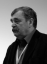 Edward Wiśniewski
Specjalista w zakresie organizacji i zarządzania oświatą
Poznań, 12 czerwca 2017 rokuINTERPRETACJA PRAWNAUstawa z dnia 7 września 1991 r. o systemie oświaty, a także ustawa z dnia 14 grudnia 2016 r. - Prawo oświatowe nie zawiera przepisów szczegółowo regulujących zasady usprawiedliwiania nieobecności uczniów w szkole. Sprawy te powinny być uregulowane w statucie szkoły. Opracowując statut należy mieć na uwadze, że występują sytuacje, kiedy z przyczyn obiektywnych uczeń nie może uczestniczyć w zajęciach szkolnych. Statut szkoły powinien dopuszczać jako usprawiedliwienie nieobecności ucznia w szkole, oświadczenie rodziców (prawnych opiekunów) o przyczynach nieobecności ucznia w szkole, a w przypadku uczniów pełnoletnich także oświadczenie samego ucznia. Oświadczenia te podlegają ocenie nauczyciela. Nie każdy z podawanych powodów obiektywnie usprawiedliwia nieobecność w szkole. Decyzja w tym wypadku należy do nauczyciela. W statucie powinien być zapis umożliwiający rodzicowi albo pełnoletniemu uczniowi zwrócenie się do dyrektora szkoły o podjęcie ostatecznej decyzji.Zatem:oświadczenie o usprawiedliwieniu nieobecności powinno określać powód nieobecności, który podlega ocenie nauczyciela,uczeń pełnoletni albo jego rodzic (prawny opiekun) może złożyć usprawiedliwienie nieobecności, lecz nauczyciel nie ma obowiązku go uznać, jeśli stwierdzi, że usprawiedliwienie nie uzasadnia wystarczająco opuszczenia zajęć,w mojej ocenie trudno jest ograniczyć liczbę zwolnień lub odmówić zwolnienia ucznia z zajęć, można ewentualnie nie usprawiedliwić takiej nieobecności.z poważaniem 
Edward Wiśniewski 
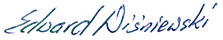 